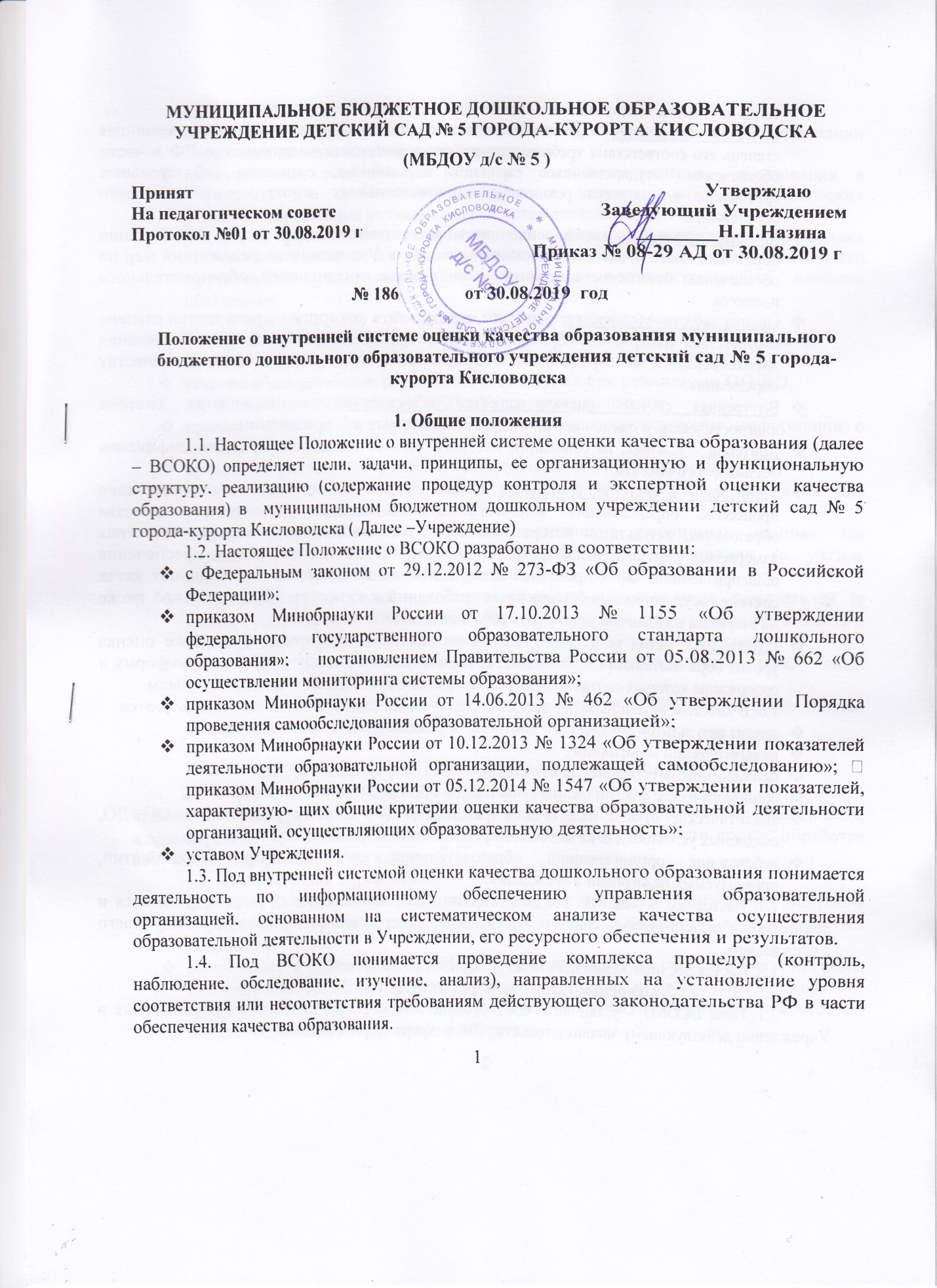 	1.5. В настоящем Положении используются следующие термины: Качество образования – комплексная характеристика образования, выражающая степень его соответствия требованиям действующего законодательства РФ в части обеспечения государственных гарантий на основе единства обязательных требований к условиям реализации образовательных программ дошкольного образования. Качество условий – выполнение санитарно-гигиенических норм организации образовательного процесса; организация питания в Учреждении; реализация мер по обеспечению безопасности воспитанников в ходе организации образовательного процесса. Оценка качества образования – процесс, в результате которого определяется степень соответствия измеряемых образовательных результатов, условий их обеспечения зафиксированной в нормативных документах системе требований к качеству образования. Внутренняя система оценки качества образования – целостная система диагностических и оценочных процедур, реализуемых в Учреждении.Критерий – признак, на основании которого производится оценка, классификация оцениваемого объекта. Мониторинг в системе образования – комплексное аналитическое отслеживание процессов, определяющих количественно-качественные изменения качества образования, результатом которого является установление степени соответствия измеряемых образовательных результатов, условий их достижения и обеспечения общепризнанной, зафиксированной в нормативных документах и локальных актах системе государственно-общественных требований к качеству образования, а также личностным ожиданиям участников образовательного процесса. Измерение – метод регистрации состояния качества образования, а также оценка уровня образовательных достижений, которые имеют стандартизированную форму и содержание которых соответствует реализуемым образовательным программам. 	1.6. В качестве источников данных для оценки качества образования используются: анализ результатов внутреннего контроля образовательной деятельности; педагогический мониторинг;психолого-педагогическая диагностика;социологическое анкетирование (участников образовательных отношений); аналитические отчеты педагогов Учреждения  (об итогах реализации ОП ДО, созданных условиях для качественной реализации ОП ДО); наблюдение организованной образовательной деятельности, мероприятий, организуемых педагогами Учреждения. 	1.7. Настоящее положение, все дополнения и изменения к нему рассматриваются и принимаются педагогическим советом Учреждения, утверждаются приказом заведующего Учреждением. 	1.8. Настоящее положение действует до принятия нового. 2. Основные цели и задачи , принципы ВСОКО	2.1. Цель ВСОКО – установить соответствие качества дошкольного образования в Учреждении действующему законодательству РФ в сфере образования. 	2.2. Задачи ВСОКО: формирование механизма единой системы сбора, обработки и хранения информации о состоянии качества образования в Учреждении; систематическое отслеживание и анализ состояния системы образования в Учреждении для принятия обоснованных и своевременных управленческих решений, направленных на повышение качества дошкольного образования; устранение эффекта неполноты и неточности информации о качестве образования как на этапе планирования образовательных результатов, так и на этапе оценки эффективности деятельности по достижению соответствующего качества образования.	 2.3. Назначение ВСОКО – обеспечение Учреждения информацией: о качестве образовательной деятельности по реализации ОП ДО в Учреждении; качестве условий в Учреждении, обеспечивающих реализацию ОП ДО; качестве образовательных результатов, достигнутых при реализации ОП ДО. 	2.4. Основными принципами ВСОКО в Учреждении являются: принцип объективности, достоверности, полноты и системности информации о качестве образования; принцип открытости, прозрачности процедур оценки качества образования; принцип доступности информации о состоянии и качестве образования для участников образовательных отношений; принцип оптимальности использования источников первичных данных для определения показателей качества и эффективности образования (с учетом возможности их многократного использования); принцип инструментальности и технологичности используемых показателей (с учетом существующих возможностей сбора данных, методик измерений, анализа и интерпретации данных, подготовленности потребителей к их восприятию); принцип взаимного дополнения оценочных процедур, установление между ними взаимосвязей и взаимозависимостей; принцип соблюдения морально-этических норм при проведении процедур оценки качества образования в Учреждении. 3. Организация и функциональная структура ВСОКО	3.1. Организационная структура Учреждения, которая занимается внутренней оценкой качества образования и интерпретацией полученных результатов, включает в себя: администрацию Учреждения, педагогический совет, рабочую группу по сбору, обработке полученной информации в Учреждении.	3.2. Администрация Учреждения: формирует блок локальных актов, которые регулируют функционирование ВСОКО в Учреждении, утверждает их приказом заведующего Учреждением и контролирует их исполнение; обеспечивает в соответствие с ОП ДО Учреждения проведение мониторинговых, социологических и статистических процедур по вопросам качества образования; организует сбор, обработку, хранение и представление информации о состоянии качества образования на уровне Учреждения ; формирует информационно-аналитические материалы по результатам оценки качества образования в Учреждении; принимает управленческие решения по повышению качества образования на основе анализа результатов, полученных в процессе оценки, реализации ВСОКО. 3.3. Общее собрание работников Учреждения: заслушивает информационно-аналитические материалы по результатам оценки качества образования в Учреждении; принимает решения по повышению качества образования на основе анализа результатов, полученных в процессе оценки качества. 	3.4. Рабочая группа Учреждения (избираемые по рекомендациям педагогического совета наиболее компетентные работники, например, старший воспитатель, педагог-психолог (если есть), старшая медицинская сестра (если есть), воспитатели и т. п.): осуществляет сбор и обработку полученной информации о состоянии качества образования в Учреждении; участвует в разработке системы измерений показателей, характеризующих состояние и динамику качества образования в Учреждении. 4. Реализация ВСОКО 	4.1. Объектом оценки внутренней системы качества образования является соблюдение обязательных требований действующего законодательства РФ в части дошкольного образования (п. 1.1. ФГОС ДО). 	4.2. Предметом ВСОКО являются: качество условий реализации ОП ДО Учреждения; качество организации образовательной деятельности в Учреждении; качество результатов реализации ОП ДО Учреждения. 	4.2.1. Система оценки качества условий реализации ОП ДО ДОО включает в себя: 	4.2.1.1. Требования к развивающей предметно-пространственной среде: соответствие компонентов предметно-пространственной среды реализуемой ОП ДО, возрастным возможностям воспитанников, требованиям ФГОС ДО.	 4.2.1.2. Требования к материально-техническим условиям: наличие условий в Учреждении для детей с ОВЗ; оснащенность групповых помещений, кабинетов современным оборудованием, средствами обучения и мебелью в соответствии с требованиями СанПиН, их соответствие требованиям пожарной безопасности; учебно-методические условия (в том числе библиотечно-информационное обеспечение образовательного процесса). 	4.2.1.3. Требования к кадровым условиям: укомплектованность Учреждения педагогическими кадрами в соответствии со штатным расписанием Учреждения, квалификационными требованиями к занимаемой должности, уровню образования и уровню квалификации.	 4.2.1.4. Требования к психолого-педагогическим условиямналичие условий в Учреждении для осуществления медицинского сопровождения воспитанников в целях охраны и укрепления их здоровья;  наличие консультативной поддержки педагогов и родителей по вопросам воспитания и обучения воспитанников, инклюзивного образования (в случае его организации); наличие организационно-методического сопровождения процесса реализации ОП ДО; оценка эффективности здоровьесберегающей деятельности в Учреждении (результативность реализации специфических мероприятий, направленных на обеспечение физического развития детей: программы, технологии). 	4.2.1.5. Требования к финансовым условиям: финансовое обеспечение реализации ОП ДО исходя из стоимости услуг на основе муниципального задания. 	4.2.2. Система оценки качества образовательной деятельности в Учреждении Содержание процедуры оценки системы качества организации образовательной деятельности включает в себя оценку: рациональности формирования рабочих программ (выбора методов и технологий в соответствии с содержанием ОП ДО); качества осуществления педагогами образовательной деятельности в процессе организации раз- личных видов детской деятельности (игровой, коммуникативной, трудовой, познавательно-исследовательской, изобразительной, физической, конструктивной, музыкальной, чтения художественной литературы) и в ходе режимных моментов; качества организации педагогами самостоятельной деятельности детей; качества построения сотрудничества с семьями воспитанников и социальными партнерами. 	4.2.3. Система оценки качества результатов образовательной деятельности в Учреждении. Содержание процедуры оценки системы качества результатов освоения ОП ДО включает в себя оценку:динамики индивидуального развития детей при освоении ОП ДО; динамики показателей здоровья детей; динамики уровня адаптации детей к условиям Учреждения; уровня развития способностей и склонностей, интересов детей (их образовательных достижений); уровня формирования у старших дошкольников предпосылок к учебной деятельности;  уровня удовлетворенности родителей (законных представителей) качеством образования в Учреждении. 	4.3. Для осуществления процедуры внутренней системы оценки качества образования в Учреждении составляется план функционирования внутренней системы оценки качества образования на учебный год, в котором определяются формы, направления, сроки, порядок проведения оценки качества образования, ее периодичность, ответственные и исполнители. План внутреннего мониторинга является составной частью планирования деятельности Учреждения на учебный год. 	4.4. Процедура проведения ВСОКО предполагает следующий алгоритм действий: сбор информации на основе используемых методик; анализ и обработка полученных данных, сопоставление с нормативными показателями;  рассмотрение полученных результатов на педагогическом совете Учреждения; выявление влияющих на качество образования факторов, принятие управленческих решений по устранению отрицательных последствий; формулирование основных стратегических направлений развития образовательного процесса на основе анализа полученных данных.	 4.5. Результаты оценки оформляются в схемах, графиках, таблицах, диаграммах, отражаются в справочно-аналитических материалах, содержащих констатирующую часть, выводы и конкретные, реально выполнимые рекомендации с указанием сроков исполнения и ответственных исполнителей.	 4.6. Результаты анализа данных ВСОКО могут быть использованы для составления ежегодного отчета Учреждения о результатах самообследования деятельности5. Подведение итогов и оформление результатов  ВСОКО	5.1.Придание гласности и открытости результатам оценки качества образования осуществляется путем предоставления информации основным заказчикам и потребителям образовательных услуг, в том числе посредством размещения отчета о самообследовании на официальном сайте Учреждения.6. Ответственность	6.1. Лица, осуществляющие оценку качества образования в Учреждении, несут ответственность за достоверность излагаемых фактов, представляемых в справках по итогам оценки. 	6.2. Заведующий Учреждением несет ответственность за предоставление информации об уровне качества образования Учредителю и размещение на сайте Учреждения.7. Делопроизводство	7.1. Результаты ВСОКО (информационно-аналитические справки, таблицы, диаграммы и др.) оформляются на бумажных и электронных носителях и хранятся в течение трех лет. 	7.2. По истечении срока хранения документация по результатам ВСОКО передается в архив Учреждения. 